5η Ανακοίνωση - Δελτίο τύπου [27/04/21]Το Πανελλήνιο και Διεθνές Συνέδριο «Εκπαιδευτικοί & Εκπαίδευση STE(A)M - STE(A)M educators & education» θα διεξαχθεί μόνο διαδικτυακά την Παρασκευή 07/05/2021 έως την Κυριακή 09/05/2021. Ώρες διεξαγωγής 09:00-19:30. Το Συνέδριο τελεί υπό την αιγίδα του Υπουργείου Παιδείας και Θρησκευμάτων (Υ.ΠΑΙ.Θ.) (Αρ. Πρωτ. 37527/ΓΔ4/2-4-2021) και συνδιοργανώνεται από το Περιφερειακό Κέντρο Εκπαιδευτικού Σχεδιασμού (ΠΕ.Κ.Ε.Σ.) Δυτικής Ελλάδας, το Ινστιτούτο Τεχνολογίας Υπολογιστών και Εκδόσεων "Διόφαντος" (Ι.Τ.Υ.Ε.) και το Ελληνικό Ανοικτό Πανεπιστήμιο (Ε.Α.Π.) και υποστηρίζεται από την Π.Δ.Ε. Δυτικής Ελλάδας, τη Διεθνή Κοινότητα Εκπαιδευτικών Scientix, τα έργα “STEAM-IT”, “CHOICE” & “GEMIN”, (τα οποία χρηματοδοτούνται από το Ευρωπαϊκό Πρόγραμμα Erasmus+/ KA3/ ForwardLooking Cooperation Projects in the fields of Education and Training), την Ελληνική Εκπαιδευτική Ένωση S.T.E.M. (E3STEM), την Εθνική Υπηρεσία Υποστήριξης της δράσης eTwinning, το Πανελλήνιο Σχολικό Δίκτυο, καθώς και άλλα 14 ΠΕ.Κ.Ε.Σ. από όλη την Ελλάδα (1ο Κεντρικής Μακεδονίας, 1ο Ιονίων Νήσων, 1ο Νοτίου Αιγαίου, 2ο Βορείου Αιγαίου, 2ο Κεντρικής Μακεδονίας, 2ο Νοτίου Αιγαίου, 3ο Αττικής, 4ο Αττικής, 5ο Αττικής, Ανατολικής Μακεδονίας & Θράκης, Θεσσαλίας, Κρήτης, Πελοποννήσου και Στερεάς Ελλάδας).Επισυνάπτεται η αρχική μορφή του προγράμματος, τα στοιχεία των προσκεκλημένων ομιλητών, των εισηγήσεων, των διδακτικών πρακτικών και των ειδικών συνεδριών (εργαστηρίων, επιμορφωτικών συνεδριών, στρογγυλών τραπεζιών και συμποσίου). Θα παρουσιαστούν σε επτά (7) παράλληλες συνεδρίες και δεκαπέντε (15) ζώνες, 11 προσκεκλημένες ομιλίες, 52 εισηγήσεις, 50 διδακτικές πρακτικές και 28 ειδικές συνεδρίες. Απευθύνεται σε επιστήμονες, εκπαιδευτικούς και εκπαιδευτές όλων των βαθμίδων που ασχολούνται ή ενδιαφέρονται να ασχοληθούν με την εκπαίδευση STE(A)M, ερευνητές και μεταπτυχιακούς φοιτητές, στελέχη εκπαίδευσης, παρόχους επαγγελματικής εκπαίδευσης και κατάρτισης αλλά και σε οποιοδήποτε άτομο ενδιαφέρεται να ενημερωθεί για τις νεότερες επιστημονικές εξελίξεις, τις εμπειρίες και τα αποτελέσματα εφαρμογής της εκπαιδευτικής προσέγγισης STE(A)M.Η παρακολούθηση είναι δωρεάν, αλλά απαιτείται προεγγραφή με τη συμπλήρωση της αίτησης συμμετοχής στη φόρμα: https://bit.ly/3rC95je.Βεβαίωση παρακολούθησης θα λάβουν μόνο όσες και όσοι έχουν κάνει προεγγραφή και δηλώσουν την παρουσία τους, με το ίδιο e-mail της προεγγραφής, σε ειδική φόρμα που θα ανακοινώνεται κατά τη διάρκεια διεξαγωγής των εργασιών του Συνεδρίου.Επικοινωνία με το Συνέδριο: steam2021conference@gmail.comΠερισσότερες πληροφορίες:Ιστότοπος Συνεδρίου: https://steamonedu.eu/el/steam2021conference/ Ιστότοπος ΠΕ.Κ.Ε.Σ. Δυτικής Ελλάδας: https://blogs.sch.gr/pekesde/archives/2216Ιστότοπος Ε.Α.Π.: http://daissy.eap.gr/Ιστότοπος Π.Δ.Ε.Δ.Ε.: rb.gy/rubshk Οι Συντονιστές της Οργανωτικής & Επιστημονικής Επιτροπής  του Συνεδρίου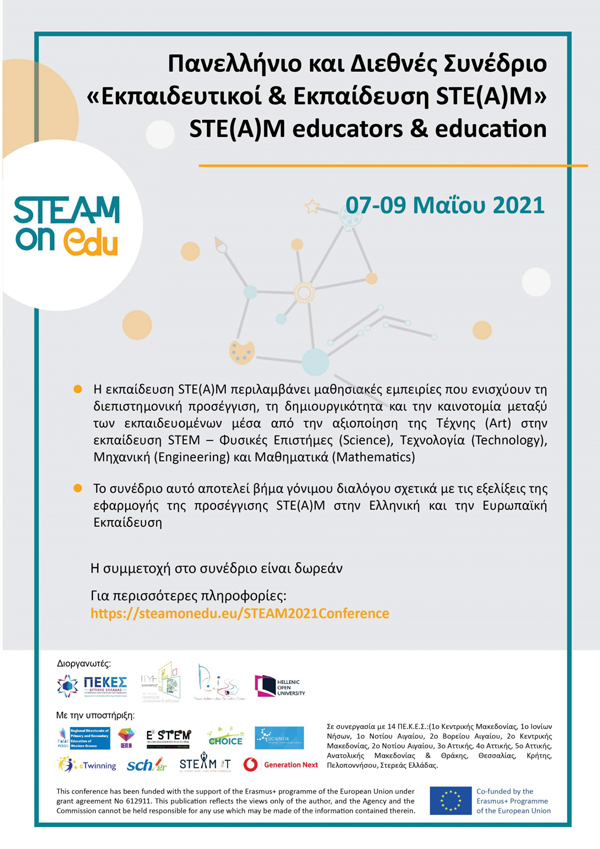 Δρ. Σπυρίδων ΠαπαδάκηςΟργ. Συντονιστής ΠΕ.Κ.Ε.Σ. Δυτικής ΕλλάδαςΣΕΕ Πληροφορικής (ΠΕ86)Δρ. Αχιλλέας ΚαμέαςΚαθηγητής ΣΘΕΤ ΕΑΠ Μηχανικός Η/Υ & Πληροφορικής 